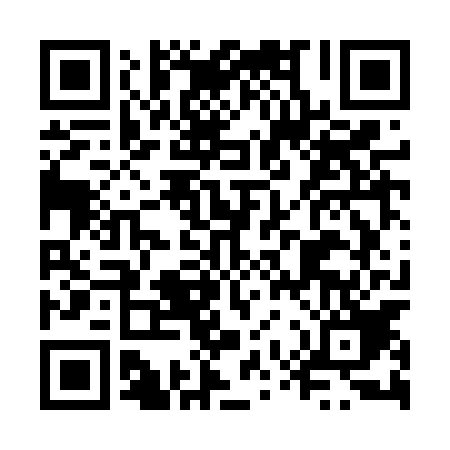 Ramadan times for Jadwisin, PolandMon 11 Mar 2024 - Wed 10 Apr 2024High Latitude Method: Angle Based RulePrayer Calculation Method: Muslim World LeagueAsar Calculation Method: HanafiPrayer times provided by https://www.salahtimes.comDateDayFajrSuhurSunriseDhuhrAsrIftarMaghribIsha11Mon4:024:025:5611:433:355:315:317:1912Tue4:004:005:5411:433:365:335:337:2113Wed3:573:575:5211:433:385:355:357:2314Thu3:553:555:4911:433:395:375:377:2515Fri3:523:525:4711:423:415:395:397:2716Sat3:503:505:4511:423:425:405:407:2917Sun3:473:475:4211:423:435:425:427:3118Mon3:443:445:4011:413:455:445:447:3319Tue3:423:425:3811:413:465:465:467:3520Wed3:393:395:3511:413:485:475:477:3721Thu3:363:365:3311:403:495:495:497:3922Fri3:343:345:3111:403:515:515:517:4123Sat3:313:315:2811:403:525:535:537:4324Sun3:283:285:2611:403:535:545:547:4525Mon3:253:255:2311:393:555:565:567:4726Tue3:223:225:2111:393:565:585:587:4927Wed3:203:205:1911:393:576:006:007:5228Thu3:173:175:1611:383:596:016:017:5429Fri3:143:145:1411:384:006:036:037:5630Sat3:113:115:1211:384:016:056:057:5831Sun4:084:086:0912:375:037:077:079:001Mon4:054:056:0712:375:047:087:089:032Tue4:024:026:0512:375:057:107:109:053Wed3:593:596:0212:375:067:127:129:074Thu3:563:566:0012:365:087:147:149:105Fri3:533:535:5812:365:097:157:159:126Sat3:503:505:5512:365:107:177:179:147Sun3:473:475:5312:355:117:197:199:178Mon3:443:445:5112:355:137:217:219:199Tue3:413:415:4912:355:147:227:229:2210Wed3:383:385:4612:355:157:247:249:24